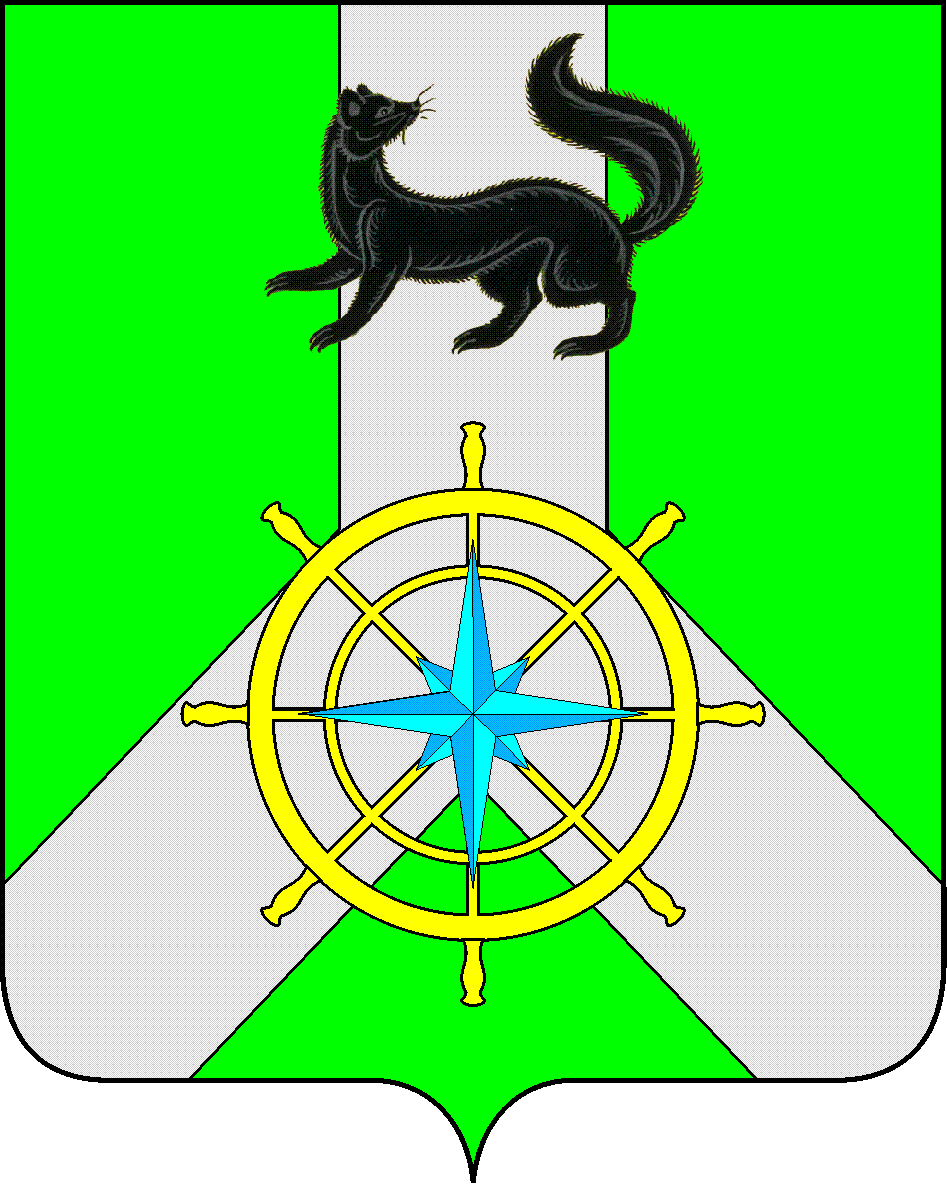 Р О С С И Й С К А Я   Ф Е Д Е Р А Ц И ЯИ Р К У Т С К А Я   О Б Л А С Т ЬК И Р Е Н С К И Й   М У Н И Ц И П А Л Ь Н Ы Й   Р А Й О НА Д М И Н И С Т Р А Ц И Я П О С Т А Н О В Л Е Н И ЕВ связи с кадровыми изменениями, руководствуясь Федеральным Законом от 06.10.2003 «Об общих принципах организации местного самоуправления в Российской Федерации», статьями 39,55 Устава муниципального образования «Киренский район»П О С Т А Н О В Л Я Е Т: Внести изменения в постановление администрации Киренского муниципального района № 280 от 22.04.2015 года «Об утверждении комиссии по безопасности дорожного движения в новом составе»:Вывести из состава комиссии по безопасности дорожного движения членов комиссии:   - Федорова Александра Владимировича – начальника отделения ГИБДД МО МВД России «Киренский»;- Богорадникова Николая Георгиевича - главного государственного инспектора Гостехнадзора по Киренскому району.1.2. Ввести в состав комиссии по безопасности дорожного движения членов комиссии: - Кулебякина Вениамина Павловича – врио начальника отделения ГИБДД МО МВД России «Киренский»;- Буйдылло Дмитрия Сергеевича - главного государственного инспектора Гостехнадзора по Киренскому району.2.  Признать утратившими силу постановление администрации Киренского муниципального района №465 от 24.08.2020 года «О внесении изменений». Настоящее постановление разместить на официальном сайте администрации Киренского муниципального района. Контроль за исполнением настоящего  постановления возложить на заместителя мэра – председателя комитета по имуществу и ЖКХ администрации Киренского муниципального района. Мэр района                                                                                                              К.В.СвистелинСогласовано:Заместитель мэра – председатель Комитета по имуществу и ЖКХ администрации Киренского муниципального района ___________________И.А.КравченкоЗаместитель председателя комитетапо имуществу и ЖКХ - начальник отдела по ЭТС и ЖКХ  администрации Киренского муниципального района ___________________ О.А. ВытовтоваНачальник правового отделаадминистрации Киренского муниципального района ___________________И.С. Чернинаисполнитель:Главный специалист отдела ЭТС и ЖКХ Комитета по имуществу и ЖКХ администрации Киренского муниципального района В.А. Луцкина от 02 февраля 2022 г.№54г.КиренскО внесении изменений